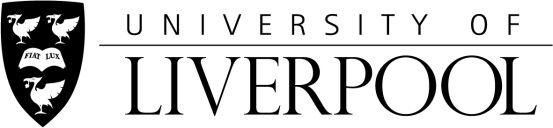 EXTERNAL EXAMINER NOMINATION PRO-FORMAPlease complete the form below, referring to your CV where necessary, to confirm your eligibility to act as an external examiner at the University of Liverpool.HERMES Departmental nomination form and validation:The below questions refer to sections 2.2.1 and 2.2.2 of the Code of Practice on Assessment, Appendix H. HERMES Faculty confirmation of nomination:‘On behalf of the Faculty I confirm that the above nominated external examiner meets the criteria set out in section 2.2.1 of Appendix H of the Code of Practice on Assessment, and does not contravene the criteria set out in section 2.2.2 of Appendix H of the Code of Practice on Assessment’NOTE: If this is not completed by Faculty the Appointment will be rejected by SASDetails of approved exceptional requests to appoint the nominee notwithstanding the code of practice on assessment should be available for Faculty approvers to view at the point of approval.1Please provide details regarding your experience relating to designing and operating a variety of assessment tasks and procedures appropriate to your subject area;Please provide details regarding your experience relating to designing and operating a variety of assessment tasks and procedures appropriate to your subject area;Please provide details (mandatory field)Please provide details (mandatory field)2Please provide details regarding your familiarity with the standard to be expected of students to achieve the award that is to be assessed;Please provide details regarding your familiarity with the standard to be expected of students to achieve the award that is to be assessed;Please provide details (mandatory field)Please provide details (mandatory field)3Please provide details of your awareness of current developments in the design and delivery of relevant curricula;Please provide details of your awareness of current developments in the design and delivery of relevant curricula;Please provide details(mandatory field)Please provide details(mandatory field)4Please  provide details ofyour experience relating to the enhancement of the student learning experience.Please  provide details ofyour experience relating to the enhancement of the student learning experience.Please provide details(mandatory field)Please provide details(mandatory field)5Are you a member of a governing body or committee of the University of Liverpool or one of its collaborative partners, or a current employee of the University of Liverpool or one of its collaborative partners?YesNoIf yes please provide detailsIf yes please provide details6Do you have a close professional, contractual or personal relationship with a member of staff or student involved with the programme of study?YesNoIf yes please provide detailsIf yes please provide details7Do you have any colleagues who are recruited as students to the programme of study?YesNoIf yes please provide detailsIf yes please provide details8To the best of your knowledge, are you currently, or do you know if you might become in a position to influence significantly the future of any students on the programme of study?YesNoIf yes please provide detailsIf yes please provide details9Are you aware of any reciprocal arrangement, involving University of Liverpool staff at your institution involving the same cognate programmes?YesNoIf yes please provide detailsIf yes please provide details10Are you significantly involved in recent (within the last five years) or current substantive collaborative research activities with a member of staff closely involved in the delivery, management or assessment of the programme(s) or module(s) in questionYesNoIf yes please provide detailsIf yes please provide details11Please confirm the details and appointment dates of any other external examiner roles that you currently holdPlease list any external examiner posts that you currently holdPlease list any external examiner posts that you currently hold1Does the nominee have knowledge and understanding of UK sector agreed reference points for the maintenance of academic standards and assurance and enhancement of quality? (These include QAA Subject Benchmark Statements and the UK Quality Code for Higher Education (QAA, 2011).)Yes☐No☐Please provide evidence from nominees CV or pro-forma.Please provide evidence from nominees CV or pro-forma.2Does the nominee have competence and experience in the fields covered by the programme of study, or parts thereof?YesNoPlease provide evidence from nominees CV or pro-forma.Please provide evidence from nominees CV or pro-forma.3Does the nominee have relevant academic and/or professional qualifications to at least the level of the qualification being examined, and/or extensive practitioner experience, where appropriate?YesNoPlease provide evidence from nominees CV or pro-forma.Please provide evidence from nominees CV or pro-forma.4Does the nominee have sufficient standing, credibility and breadth of experience within the discipline to be able to command the respect of academic peers and, where appropriate, professional peers;YesNoPlease provide evidence from nominees CV or pro-forma.Please provide evidence from nominees CV or pro-forma.5Is the nominee fluent in English and, where programmes are delivered and assessed in languages other than English, fluent in the relevant language(s)?YesNoPlease provide evidence from nominees CV or pro-forma.Please provide evidence from nominees CV or pro-forma.6Does the nominee satisfy the applicable criteria set by any relevant professional, statutory or regulatory bodies?YesNoPlease provide evidence from nominees CV or pro-forma.Please provide evidence from nominees CV or pro-forma.7Is the nominee a former member of staff or student of the institution?YesNo7aIf yes, has a period of five years has elapsed and all students taught by or with the external examiner completed their programme(s)?YesNoPlease provide details8Please confirm that the EE register has been checked to ensure there is not any reciprocal arrangement , involving University of Liverpool staff at your institution in the same cognate programmes”  YesNoPlease provide detailsPlease provide details9Would this appointment constitute the succession of an external examiner by a colleague from the examiner's home department, or equivalent, and institution;YesNoIf yes please provide details and submit an exceptional request to appoint notwithstanding the CoPA to SAS 10Would this appointment constitute the appointment of more than one external examiner from the same department, or equivalent, of the same institution;YesNoIf yes please provide details and submit an exceptional request to appoint notwithstanding the CoPA to SAS 11If the nominee has previously been appointed as an external examiner at the University, has a period of five years elapsed since their last appointment;YesNoIf yes please provide details and submit an exceptional request to appoint notwithstanding the CoPA to SAS 12Can the department validate that the information held in the pro-forma confirms that the external examiner meets the criteria set out in sections 2.2.1 and 2.2.2 of the Code of Practice on Assessment- Appendix H. YesNo Please add comment (mandatory) Please detail reason for rejection of nomination for department to action (mandatory)